DSWD DROMIC Report #12on Typhoon “ROSITA” [I.N. YUTU]as of 1 November 2018, 12MNSUMMARYStatus of Affected Families / PersonsA total of 30,756 families or 111,779 persons were affected in 1,017 barangays, 173 cities/municipalities, and 20 provinces in Regions I, II, III, VIII, and CAR (see Table 1; Annex A for details).Table 1. Affected Areas and Number of Affected Families / PersonsNote: Changes in figures are due to continuous assessment and validation.  Sources: LGUs through the C/MSWD and C/MDRRMOStatus of Displaced and Served Families / Persons (see Table 2; Annex B for details)Table 2. Number of Served Families / Persons Inside and Outside ECsNote: Changes in figures are due to continuous assessment and validation.  Sources: LGUs through the C/MSWD and C/MDRRMOServices and InterventionsCamp Coordination and Camp Management and IDP ProtectionQuick Response Teams trained on the Management of Evacuation Centers are on standby and ready for deployment to augment the Local Government Units, when necessary.UNICEF and UNFPA are on standby with available Women-/Child-Friendly Space and Family Training and Reunification (FTR) Kits, trained staff to support the Gender-based Violence and Child Protection in Emergencies (CPIE) response.Services and/or interventions. To date, LGUs have been undergoing distribution of FFPs and administering the ECs.Profiling: LGUs have difficulties in the “profiling process” of the most affected areas due to immediate resilient behavior of the communities who are not willing to stay in ECs.Per evaluation DSWD-FO I, the LGUs can manage the disaster response operations and the LGUs may close the evacuation centers tomorrow.Food and Non-Food ItemsDSWD-NROC has augmented Family Food Packs worth ₱17,712,000.00 to DSWD-Field Offices II, III and CAR.DSWD-NROC has augmented Non-Food Items worth ₱3,559,500.00 to DSWD-Field Offices III and CAR. In-transit DeliveriesAvailable Stocks at NROCWorkforce Support for OperationsOngoing repacking of family food packs at NROC, Pasay City and Visayas Disaster Response Center (VDRC), Cebu City for augmentation support.Continuous mobilization of additional volunteers engaged in the repacking of FFPs at DSWD-NROC.Continuous coordination with the Logistics Cluster for the availability of air, sea and land assets for the mobilization of relief goods to affected areas. Close coordination with the Logistics Cluster for the availability of air, sea, and land assets for transporting relief goods to affected areas.Damaged Houses There are 955 damaged houses reported in Regions I, II, VIII, and CAR; of which, 54 houses are totally damaged and 901 houses are partially damaged (see Table 3; Annex C for details).Table 3. Number of Damaged HousesNote: Ongoing assessment and validation.  Sources: LGUs through the C/MSWD and C/MDRRMOSummary of Assistance Provided (see Table 4; Annex D for details)Table 4. Cost of Assistance Provided to Affected Families / PersonsNote: Ongoing assessment and validation.  Sources: LGUs through the C/MSWD and C/MDRRMO, and DSWD-Field OfficesSituational ReportsDSWD-DRMBDSWD-CARDSWD-FO IDSWD-FO IIIDSWD-FO VIII*****The Disaster Response Operations Monitoring and Information Center (DROMIC) of the DSWD-DRMB is closely coordinating with the DSWD-Field Offices for any significant disaster preparedness for response updates.JAN ERWIN ANDREW I. ONTANILLASReleasing OfficerANNEX A. Number of Affected Families / PersonsANNEX B. Displaced and Served Families / PersonsANNEX C. Damage Houses                   -                    - ANNEX D. Cost of AssistanceREGION / PROVINCE / MUNICIPALITY  PSA Population 2015
(Affected Population per Region)  NUMBER OF AFFECTED  NUMBER OF AFFECTED  NUMBER OF AFFECTED  NUMBER OF AFFECTED  NUMBER OF AFFECTED REGION / PROVINCE / MUNICIPALITY  PSA Population 2015
(Affected Population per Region)  Barangays  Cities / Municipalities  Provinces  Families  Persons GRAND TOTAL25,857,871  1,017 173 20  30,756  111,779 REGION I5,026,128 127 34 4  2,038  6,565 REGION II3,451,410 679 78 4  19,035  73,209 REGION III11,218,177 70 11 5  6,888  21,808 REGION VIII4,440,150 9 3 1 298  1,338 CAR1,722,006 132 47 6  2,497  8,859 REGION / PROVINCE / MUNICIPALITY  NUMBER OF EVACUATION CENTERS (ECs)  NUMBER OF EVACUATION CENTERS (ECs)  INSIDE ECs  INSIDE ECs  INSIDE ECs  INSIDE ECs  INSIDE ECs Returned Home  INSIDE ECs Returned Home  OUTSIDE ECs  OUTSIDE ECs  OUTSIDE ECs  OUTSIDE ECs  OUTSIDE ECs Returned Home  OUTSIDE ECs Returned Home  TOTAL SERVED  TOTAL SERVED  TOTAL SERVED  TOTAL SERVED REGION / PROVINCE / MUNICIPALITY  NUMBER OF EVACUATION CENTERS (ECs)  NUMBER OF EVACUATION CENTERS (ECs)  INSIDE ECs  INSIDE ECs  INSIDE ECs  INSIDE ECs  INSIDE ECs Returned Home  INSIDE ECs Returned Home  OUTSIDE ECs  OUTSIDE ECs  OUTSIDE ECs  OUTSIDE ECs  OUTSIDE ECs Returned Home  OUTSIDE ECs Returned Home  Families  Families  Persons  Persons REGION / PROVINCE / MUNICIPALITY  NUMBER OF EVACUATION CENTERS (ECs)  NUMBER OF EVACUATION CENTERS (ECs)  Families  Families  Persons  Persons Families Persons  Families  Families  Persons  Persons Families Persons  Total Families  Total Families  Total Persons  Total Persons REGION / PROVINCE / MUNICIPALITY CUM  NOW  CUM  NOW  CUM  NOW Families Persons CUM NOW  CUM  NOW Families Persons  CUM  NOW  CUM  NOW GRAND TOTAL1,094 586 22,021 13,272 79,465 50,846 8,749 28,619 8,480 2,822 31,421 12,673  5,658  18,748 30,437 16,030 110,693 63,326 REGION I73  - 1,527 - 4,794  -  1,527  4,794  420 -  1,315  -  420 1,315 1,947 -  6,109  - REGION II732 447 16,090 11,563 60,480 44,829 4,527 15,651 3,248 2,337 14,191 10,796 911  3,395 19,274 13,836  74,478 55,432 REGION III143  - 2,659 - 8,070  - 2,659 8,070 4,216 - 13,679  -  4,216  13,679 6,875 -  21,749  - REGION VIII5 5  23  23  92 92 - -  78  78 312 312  -  -  101  101 404 404 CAR141 134 1,722 1,686 6,029  5,925  36  104  518  407  1,924  1,565 111 359 2,240 2,093  7,953  7,490 FIELD OFFICERELIEF ITEMSQUANTITYCOST OF ASSISTANCEDSWD-FO IIFamily Food Packs15,0005,400,000.00DSWD-FO IIIFamily Food Packs10,0003,600,000.00DSWD-FO CARFamily Food Packs24,2008,712,000.00Total17,712,000.0017,712,000.0017,712,000.00FIELD OFFICERELIEF ITEMSQUANTITYCOST OF ASSISTANCEDSWD-FO IIISleeping Kit1,000757,750.00 DSWD-FO CARFamily Kit5001,150,000.00 DSWD-FO CARSleeping Kit500378,875.00 DSWD-FO CARHygiene Kit500893,875.00 DSWD-FO CARKitchen Kit500379,000.00 Total Total Total 3,559,500.00 ITEMFIELD OFFICEQUANTITYDESTINATIONFFPCAR 1,700 DSWD Provincial SWAD Office, Tabuk, KalingaFFPCAR 1,600 La Trinidad, BenguetFFPCAR 1,600 La Trinidad, BenguetFFPCAR 800 DSWD Provincial SWAD Office, Tabuk, KalingaHygiene KitCAR 500 DSWD Provincial SWAD Office, Tabuk, KalingaFamily KitCAR 100 DSWD Provincial SWAD Office, Tabuk, KalingaFFPCAR 1,700 DSWD Provincial SWAD Office, Luna, Apayao (diverted to Abra)FFPCAR 1,700 DSWD Provincial SWAD Office, Luna, Apayao (diverted to Abra)FFPCAR 1,600 DSWD Provincial SWAD Office, Luna, Apayao (diverted to Abra)FFPFO III 1,500 Sitio Hiwalayan, Barangay Bacong, San Luis AuroraFFPFO III 1,500 Sitio Hiwalayan, Barangay Bacong, San Luis AuroraFFPFO III 1,700 San Fernando PampangaFFPFO III 1,700 San Fernando PampangaFFPFO III 1,600 San Fernando PampangaFFPCAR 1,700 Bangued Abra (diverted to Ifugao)FFPCAR 1,700 Bangued Abra (diverted to Ifugao)FFPCAR 1,600 Bangued Abra (diverted to Ifugao)ITEMQUANTITYCOSTFamily Food Packs 78,200  28,152,000.00 NFA Rice (in Kilograms) 184,000 5,980,000.00 Hygiene Kits 57,773  103,283,680.75 Sleeping Kits4,237 3,210,586.75 Family Kits 23,488  54,022,400.00 Kitchen Kits4,237 3,211,646.00 Tents1,489  23,675,100.00 Laminated Sacks 117  407,028.96 DAFAC Forms 430,950  767,091.00 Collapsible Water Carrier 10,497 4,345,758.00 GRAND TOTAL 794,988  227,055,291.46 CategoryOrganizationNo. of PaxRemarksCiviliansMCGI78Mechanized ProductionCiviliansGlobe22Mechanized ProductionCiviliansMCCT (Cash-for-Work)32Mechanized ProductionCiviliansPYM - OLAP7Mechanized ProductionTOTAL WORKFORCE DEPLOYEDTOTAL WORKFORCE DEPLOYED139REGION / PROVINCE / MUNICIPALITY NO. OF DAMAGED HOUSES NO. OF DAMAGED HOUSES NO. OF DAMAGED HOUSES REGION / PROVINCE / MUNICIPALITY  Total  Totally  Partially GRAND TOTAL 955 54  901 REGION I 19 2  17 REGION II 140 16  124 REGION III 675 31  644 REGION VIII 109 5  104 CAR 12 -  12 REGION / PROVINCE / MUNICIPALITY  TOTAL COST OF ASSISTANCE  TOTAL COST OF ASSISTANCE  TOTAL COST OF ASSISTANCE  TOTAL COST OF ASSISTANCE  TOTAL COST OF ASSISTANCE REGION / PROVINCE / MUNICIPALITY  DSWD  LGU  NGOs  OTHERS  GRAND TOTAL GRAND TOTAL 3,404,340.90  928,835.00  - - 4,333,175.90 REGION I57,600.00  259,065.00  - -  316,665.00 REGION II 2,538,000.00 -  - - 2,538,000.00 REGION III583,200.00  656,490.00  - - 1,239,690.00 REGION VIII -  8,280.00  - -  8,280.00 CAR225,540.90  5,000.00  - -  230,540.90 DATESITUATIONS / ACTIONS UNDERTAKENOctober 31, 2018The DSWD-DRMB and DSWD-NRLMS staff are on 24/7 duty at the NDRRMC Operations Center to continuously coordinate with the concerned DSWD Field Offices and Response Cluster members for significant disaster response updates.DATESITUATIONS / ACTIONS UNDERTAKENOctober 31, 2018DSWD-FO CAR is continuously augmenting FFPs and FNIs to LGUs who are requesting augmentation. Alfonso Lista in Ifugao received FFPs and FNIs; Itogon distributed sleeping kits to IDPs inside ECs and is requesting for more which the FO will deliver today, 31 October 2018. Itogon and Tuba in Benguet have received FFPs on 30 October 2018. Delivered goods from NROC to Benguet warehouse will be augmented to the following towns: Sablan, Tublay, Baguio City and La Trinidad. FFPs and FNIs are in-transit for augmentation to Kalinga.DATESITUATIONS / ACTIONS UNDERTAKENOctober 31, 2018Some Local Government Units (LGUs) have already provided hot meals to the affected families and persons in the evacuation centers. Per validation, barangay officials and teachers take charge to ensure the safety of the evacuees.In addition, the Philippine National Police (PNP) shared during the Response Cluster Meeting conducted on 29 October 2018 that they would check on evacuation centers that would be opened to ensure the security of the IDPsDSWD-Field Office I staff who are trained on Camp Coordination and Camp Management (CCCM), Rapid Damage Assessment and Needs Analysis (RDANA), Post-Disaster Needs Assessment (PDNA), and Psychosocial Support Processing (PSP) are on standby if ever affected LGUs will be needing augmentation supportDATESITUATIONS / ACTIONS UNDERTAKENOctober 31, 2018Validated all closed Evacuation Centers in the Province of Aurora, Tarlac, Zambales and Nueva Ecija. No open EC as of 9pm.DATESITUATIONS / ACTIONS UNDERTAKENOctober 31, 2018MSWDOs, SWADT and DRMD-PDO are assessing the extent of damage and number of families affected brought by the storm surge. Moreover, responding to the needs of the IDPs.SWADT and DRMD-PDO assigned at the province are in close coordination with P/MSWDOs and/or P/MDRRMOs.All Quick Response Team (QRT) members and the Disaster Response Management Division (DRMD) are alerted in case there is a need to render 24/7 duty.Disaster Response Information Management Section (DRIMS) is monitoring the weather condition and in close coordination with SWADTs, QRTs, MATs and PDOs for any untoward incidents.Regional Resource Operation Section (RROS) is also alerted to ensure the readiness of dispatching the Food and Non-Food commodities whenever needed.REGION / PROVINCE / MUNICIPALITY REGION / PROVINCE / MUNICIPALITY  PSA Population 2015 NUMBER OF AFFECTED  NUMBER OF AFFECTED  NUMBER OF AFFECTED REGION / PROVINCE / MUNICIPALITY REGION / PROVINCE / MUNICIPALITY  PSA Population 2015 Barangays  Families  Persons GRAND TOTALGRAND TOTAL25,857,871 1,017 30,756 111,779 REGION IREGION I5,026,128  127 2,038 6,565 Ilocos NorteIlocos Norte 593,081  2  14  67 Adams 1,792  1  13  62 Dingras 38,562  1  1  5 Ilocos SurIlocos Sur 689,668  9  163  507 Sinait 25,640 2 21 75 Suyo 11,446 1 10 38 Tagudin 39,277 6 132 394 La UnionLa Union 786,653  65 1,212 3,638 Agoo 63,692 5 12 47 Aringay 47,458 3 42 109 Bacnotan 42,078 1 1 6 Balaoan 39,188 2 166 465 Bangar 35,947 3 137 369 Bauang 75,032 8 160 418 Caba 22,039 2 50 140 Luna 35,802 3 6 20 Naguilian 54,221 4 17 73 Pugo 19,690 4 9 37 Rosario 55,458 1 60 176 CITY OF SAN FERNANDO (Capital) 121,812 20 487  1,507 San Juan 37,188 6 9 48 Santo Tomas 39,092 1 49 182 Tubao 28,729 2 7 41 PangasinanPangasinan2,956,726  51  649 2,353 CITY OF ALAMINOS 89,708 3 32 103 Alcala 43,402 2 3 11 Bayambang 118,205 1 5 25 Binalonan 54,555 1 3 16 Bolinao 82,084 3 19 96 Bugallon 67,348 1 2 9 Dagupan City 171,271 10 274 950 LINGAYEN (Capital) 103,278 9 119 350 Pozzorubio 69,555 1 3 13 San Fabian 83,025 4 94 339 San Nicolas  35,574 1 6 18 Santa Barbara 82,012 13 76 380 Sison 47,518 1 10 29 Sual 34,149 1 3 14 REGION IIREGION II3,451,410  679 19,035 73,209 CagayanCagayan1,199,320  203 3,884 13,336 Abulug 32,497 3 29 89 Alcala 38,883 5 29 113 Allacapan 33,571 11 128 327 Amulung 47,860 6 88 295 Aparri 65,649 4 52 205 Baggao 82,782 20 818  2,777 Camalaniugan 24,923 6 10 34 Claveria 29,921 3 23 83 Enrile 35,834 1 4 11 Gattaran 56,661 30 884  3,345 Gonzaga 38,892 10 166 532 Iguig 27,862 8 36 156 Lal-lo 44,506 15 128 439 Lasam 39,135 11 154 487 Pamplona 23,596 17 631  2,351 Peñablanca 48,584 3 56 220 Piat 23,597 6 53 209 Rizal 17,994 11 247 635 Santa Ana 32,906 4 51 195 Santa Praxedes 4,154 7 63 224 Santa Teresita 19,038 3 19 66 Santo Niño (Faire) 27,219 4 19 58 Solana 82,502 8 48 145 Tuao 61,535 7 148 340 IsabelaIsabela1,593,566  358 13,243 52,603 Alicia 71,504 34  2,890  14,436 Angadanan 43,061 14 327 933 Aurora 35,017 32  3,240  14,589 Benito Soliven 29,624 7 173 496 Burgos 23,784 14 279 844 Cabagan 50,174 4 95 330 Cabatuan 39,413 8 81 255 City of Cauayan 129,523 5 35 135 Cordon 42,926 1 50 208 Delfin Albano (Magsaysay) 26,614 9 164 525 Dinapigue 5,005 6 372  1,140 Divilacan 5,687 6 226 766 Echague 79,094 11 151 466 Gamu 29,904 1 1 9 Ilagan (capital) 145,568 20 167 660 Jones 45,666 9 118 348 Luna 19,326 9 71 251 Maconacon 4,253 10 361  1,157 Mallig 30,459 7 105 334 Naguilian 31,902 9 60 177 Palanan 17,260 14 906  3,491 Quezon 25,860 6 119 403 Quirino 24,501 8 190 959 Ramon 52,707 11 746  1,670 Reina Mercedes 26,998 14 431  1,562 Roxas 61,773 23 461  1,598 San Agustin 22,880 3 170 484 San Guillermo 20,200 17 473  1,413 San Isidro 24,861 1 90 404 San Manuel 31,896 7 64 193 San Mariano 55,370 9 184 720 San Mateo 64,505 4 21 77 San Pablo 25,384 1 4 19 Santa Maria 25,382 5 17 83 City of Santiago 134,830 2 82 289 Santo Tomas 23,005 17 319  1,179 Nueva VizcayaNueva Vizcaya 452,287  75  850 3,618 Ambaguio 15,250 6 81 384 Aritao 37,225 1 1 2 Bagabag 35,501 1 9 38 Bambang 53,433 11 269  1,264 Bayombong (capital) 61,512 4 42 169 Diadi 18,122 7 20 77 Dupax del Norte 27,514 5 71 207 Dupax del Sur 19,111 1 2 4 Kasibu 37,705 1 13 57 Kayapa 23,714 9 70 242  Quezon 21,056 10 130 546 Solano 59,517 17 138 614 Villaverde 18,507 2 4 14 QuirinoQuirino 188,991  43 1,058 3,652 Aglipay 27,787 12 124 390 Cabarroguis (capital) 30,582 12 299 935 Diffun 52,569 7 81 291 Maddela 38,499 7 372  1,187 Nagtipunan 23,484 5 138 691 REGION IIIREGION III11,218,177  70 6,888 21,808 AuroraAurora 214,336  67 6,825 21,493 Baler (capital) 39,562 5 72 313 Casiguran 24,313 20  1,946  6,946 Dilasag 15,835 11  3,096  9,543 Dinalungan 11,322 8 931  2,064 Dingalan 25,482 8 337  1,227 Dipaculao 29,736 15 443  1,400 Nueva EcijaNueva Ecija2,151,461  1  56  280 Pantabangan 29,925 1 56 280 TarlacTarlac1,366,027  1  4  25 Moncada 57,787 1 4 25 ZambalesZambales 823,888  1  3  10 Santa Cruz 58,151 1 3 10 REGION VIIIREGION VIII4,440,150  9  298 1,338 Northern SamarNorthern Samar 632,379  9  298 1,338 Catarman (capital) 94,037 3 155 620 Mapanas 14,025 1 12 64 Pambujan 33,062 5 131 654 CARCAR1,722,006  132 2,497 8,859 AbraAbra 241,160  11  88  297 Dolores 11,315 3 64 149 Licuan-Baay (Licuan) 4,689 1 1 68 Malibcong 3,428 3 5 16 Sallapadan 6,622 2 10 27 San Juan 9,867 2 8 37 ApayaoApayao 119,184  25  282 1,039 Conner 26,051 2 66 304 Flora 17,391 3 13 49 Kabugao (capital) 15,537 2 22 105 Luna 19,063 2 10 39 Pudtol 14,925 8 39 139 Santa Marcela 13,613 8 132 403 BenguetBenguet 791,590  49 1,386 4,789 Atok 19,668  1  1  2 Baguio City 345,366 14 143 597 Bakun 15,357 3 122 442 Bokod 13,756 4 9 24 Buguias 43,627 4 27 88 Itogon 59,820 9 721  2,267 Kabayan 15,260 1 4 8 Kibungan 17,292 1 73 221 La Trinidad (capital) 129,133 4 14 62 Sablan 11,457 1 13 45 Tuba 47,648 6 244 976 Tublay 17,892 1 15 57 IfugaoIfugao 202,802  14  103  414 Aguinaldo 19,408 1 7 35 Alfonso Lista (Potia) 32,119 5 46 230 Lamut 25,279 6 48 136 Tinoc 16,559 2 2 13 KalingaKalinga 212,680  26  522 1,873 Balbalan 12,195 3 25 99 Pasil 9,644 3 4 34 Pinukpuk 32,026 4 215 782 Tanudan 9,534 1 69 352 Rizal (Liwan) 17,038 3 13 51 City of Tabuk (capital) 110,642 12 196 555 Mountain ProvinceMountain Province 154,590  7  116  447 Barlig 4,819 1 20 72 Sadanga 8,799 2 8 40 Bauko 31,065 1 29 138 Besao 7,040 2 43 124 Sabangan 9,315 1 16 73 REGION / PROVINCE / MUNICIPALITY REGION / PROVINCE / MUNICIPALITY  NUMBER OF EVACUATION CENTERS (ECs)  NUMBER OF EVACUATION CENTERS (ECs)  INSIDE ECs  INSIDE ECs  INSIDE ECs  INSIDE ECs  INSIDE ECs Returned Home  INSIDE ECs Returned Home  OUTSIDE ECs  OUTSIDE ECs  OUTSIDE ECs  OUTSIDE ECs  OUTSIDE ECs Returned Home  OUTSIDE ECs Returned Home  TOTAL SERVED  TOTAL SERVED  TOTAL SERVED  TOTAL SERVED REGION / PROVINCE / MUNICIPALITY REGION / PROVINCE / MUNICIPALITY  NUMBER OF EVACUATION CENTERS (ECs)  NUMBER OF EVACUATION CENTERS (ECs)  INSIDE ECs  INSIDE ECs  INSIDE ECs  INSIDE ECs  INSIDE ECs Returned Home  INSIDE ECs Returned Home  OUTSIDE ECs  OUTSIDE ECs  OUTSIDE ECs  OUTSIDE ECs  OUTSIDE ECs Returned Home  OUTSIDE ECs Returned Home  Families  Families  Persons  Persons REGION / PROVINCE / MUNICIPALITY REGION / PROVINCE / MUNICIPALITY  NUMBER OF EVACUATION CENTERS (ECs)  NUMBER OF EVACUATION CENTERS (ECs)  Families  Families  Persons  Persons Families Persons  Families  Families  Persons  Persons Families Persons  Total Families  Total Families  Total Persons  Total Persons REGION / PROVINCE / MUNICIPALITY REGION / PROVINCE / MUNICIPALITY CUM  NOW  CUM  NOW  CUM  NOW Families Persons CUM NOW  CUM  NOW Families Persons  CUM  NOW  CUM  NOW GRAND TOTALGRAND TOTAL1,094 586 22,021 13,272 79,465  50,846 8,749 28,619 8,480 2,822 31,421 12,673  5,658  18,748 30,437 16,030 110,693 63,326 REGION IREGION I73  - 1,527 - 4,794  -  1,527  4,794  420 -  1,315  -  420 1,315 1,947 -  6,109  - Ilocos NorteIlocos Norte1  -  2 -  7  -  2  7  12 - 60  - 12 60  14 - 67  - Adams1  -  2 -  7  -  2  7  11 - 55  - 11 55  13 - 62  - Dingras-  - - - -  - - -  1 - 5  - 1 5  1 - 5  - Ilocos SurIlocos Sur4  -  160 -  496  -  160  496  3 - 11  - 3 11  163 - 507  - Sinait 2 - 21  -  75 - 21 75  -  - - - - - 21  -  75 - Suyo 1 - 7  -  27 - 7 27 3  -  11 -  3  11 10  -  38 - Tagudin 1 - 132  -  394 - 132 394  -  - - - - - 132  -  394 - La UnionLa Union31  -  798 - 2,346  -  798 2,346  405 -  1,244  - 405  1,244 1,203 -  3,590  - Agoo 5 - 12  -  47 - 12 47  -  - - - - - 12  -  47 - Aringay 1 - 42  -  109 - 42 109  -  - - - - - 42  -  109 - Bacnotan 1 - 1  -  6 - 1 6  -  - - - - - 1  -  6 - Balaoan 1 - 166  -  465 - 166 465  -  - - - - - 166  -  465 - Bangar 1 - 133  -  363 - 133 363 4  -  6 -  4  6 137  -  369 - Bauang 5 - 159  -  414 - 159 414 1  -  4 -  1  4 160  -  418 - Caba 1 - 44  -  119 - 44 119 6  -  21 -  6  21 50  -  140 - Luna 1 - 6  -  20 - 6 20  -  - - - - - 6  -  20 - Naguilian 1 - 2  -  6 - 2 6 15  -  67 -  15  67 17  -  73 - Pugo 1 - 1  -  2 - 1 2 8  -  35 -  8  35 9  -  37 - Rosario 1 - 60  -  176 - 60 176  -  - - - - - 60  -  176 - CITY OF SAN FERNANDO (Capital) 9 - 116  -  396 - 116 396 371  - 1,111 -  371 1,111 487  - 1,507 - Santo Tomas 1 - 49  -  182 - 49 182  -  - - - - - 49  -  182 - Tubao 2 - 7  -  41 - 7 41  -  - - - - - 7  -  41 - PangasinanPangasinan37  -  567 - 1,945  -  567 1,945 - -  -  -  -  -  567 -  1,945  - CITY OF ALAMINOS 3 - 32  -  103 - 32 103  -  - - - - - 32  -  103 - Alcala 1 - 2  -  8 - 2 8  -  - - - - - 2  -  8 - Binalonan 1 - 3  -  16 - 3 16  -  - - - - - 3  -  16 - Bolinao 3 - 19  -  96 - 19 96  -  - - - - - 19  -  96 - Bugallon 1 - 2  -  9 - 2 9  -  - - - - - 2  -  9 - Dagupan City 10 - 274  -  950 - 274 950  -  - - - - - 274  -  950 - LINGAYEN (Capital) 11 - 119  -  350 - 119 350  -  - - - - - 119  -  350 - Pozzorubio 1 - 3  -  13 - 3 13  -  - - - - - 3  -  13 - San Fabian 3 - 94  -  339 - 94 339  -  - - - - - 94  -  339 - San Nicolas  1 - 6  -  18 - 6 18  -  - - - - - 6  -  18 - Sison 1 - 10  -  29 - 10 29  -  - - - - - 10  -  29 - Sual 1 - 3  -  14 - 3 14  -  - - - - - 3  -  14 - REGION IIREGION II732 447 16,090 11,563 60,480  44,829 4,527 15,651 3,248 2,337 14,191 10,796 911  3,395 19,274 13,836  74,478 55,432 CagayanCagayan220 36 3,133  724 10,609  2,490 2,409 8,119  751  433  2,727  1,485 318  1,242 3,884 1,157  13,336  3,975 Abulug 3 - 29  -  89 - 29 89  -  - - - - - 29  -  89 - Alcala 7 - 28  -  110 - 28 110 1  -  3 -  1  3 29  -  113 - Allacapan 11 - 128  -  327 - 128 327  -  - - - - - 128  -  327 - Amulung 6 - 88  -  295 - 88 295  -  - - - - - 88  -  295 - Aparri 5 - 44  -  163 - 44 163 8  -  42 -  8  42 52  -  205 - Baggao 19 19 507 482 1,744 1,530 25 214 311 311 1,033 1,033 - - 818 793 2,777 2,563 Camalaniugan 6 - 10  -  34 - 10 34  -  - - - - - 10  -  34 - Claveria 2 - 9  -  39 - 9 39 14  -  44 -  14  44 23  -  83 - Enrile 1 - 4  -  11 - 4 11  -  - - - - - 4  -  11 - Gattaran 34 14 499 223 1,908  884 276  1,024 385 122 1,437  452  263  985 884 345 3,345 1,336 Gonzaga 9 - 160  -  508 - 160 508 6  -  24 -  6  24 166  -  532 - Iguig 8 - 36  -  156 - 36 156  -  - - - - - 36  -  156 - Lal-lo 18 - 127  -  435 - 127 435 1  -  4 -  1  4 128  -  439 - Lasam 11 - 152  -  478 - 152 478 2  -  9 -  2  9 154  -  487 - Pamplona 17 - 631  - 2,351 - 631  2,351  -  - - - - - 631  - 2,351 - Peñablanca 5 - 56  -  178  10 56 168  -  -  42 - -  42 56  -  220  10 Piat 8 - 53  -  209 - 53 209  -  - - - - - 53  -  209 - Rizal 11 - 247  -  635 - 247 635  -  - - - - - 247  -  635 - Santa Ana 4 - 51  -  195 - 51 195  -  - - - - - 51  -  195 - Santa Praxedes 14 - 47  -  167 - 47 167 16  -  57 -  16  57 63  -  224 - Santa Teresita 3 3 19 19  66  66  -  -  -  - - - - - 19 19  66  66 Santo Niño (Faire) 3 - 12  -  26 - 12 26 7  -  32 -  7  32 19  -  58 - Solana 8 - 48  -  145 - 48 145  -  - - - - - 48  -  145 - Tuao 7 - 148  -  340 - 148 340  -  - - - - - 148  -  340 - IsabelaIsabela386 327 11,286 9,879 43,911  38,730 1,407 5,181 2,256 1,701 10,145  8,211 555  1,934 13,478 11,516  53,863 46,748 Alicia 35 35  1,674  1,674 7,852 7,852  -  - 1,252 1,252 6,778 6,778 - -  2,926  2,926 14,630 14,630 Angadanan 9 9 160 160  522  522  -  - 162 162  391  391 - - 322 322  913  913 Aurora 49 49  3,240  3,240 14,589 14,589  -  -  -  - - - - -  3,240  3,240 14,589 14,589 Benito Soliven 8 8 173 173  496  496  -  -  -  - - - - - 173 173  496  496 Burgos 13 13 249 249  773  773  -  - 30  -  71 -  30  71 279 249  844  773 Cabagan 2 2 95 95  330  330  -  -  -  - - - - - 95 95  330  330 Cabatuan 8 - 81  -  255 - 81 255  -  - - - - - 81  -  255 - City of Cauayan 5 5 35 35  135  135  -  -  -  - - - - - 35 35  135  135 Cordon 1 1 50 50  208  208  -  -  -  - - - - - 50 50  208  208 Delfin Albano (Magsaysay) 9 9 107 107  333  333  -  - 57 57  192  192 - - 164 164  525  525 Dinapigue 6 6 372 372 1,140 1,140  -  -  -  - - - - - 372 372 1,140 1,140 Divilacan 10 10 166 166  559  559  -  - 60  -  207 -  60  207 226 166  766  559 Echague 11 11 151 151  466  466  -  -  -  - - - - - 151 151  466  466 Gamu 1 1 1 1  9  9  -  -  -  - - - - - 1 1  9  9 Ilagan (capital) 20 20 167 167  660  660  -  -  -  - - - - - 167 167  660  660 Jones 9 9 118 118  348  348  -  -  -  - - - - - 118 118  348  348 Luna 11 11 71 71  251  251  -  -  -  - - - - - 71 71  251  251 Maconacon 11 - 361  - 1,157 - 361  1,157  -  - - - - - 361  - 1,157 - Mallig 7 7 105 105  334  334  -  -  -  - - - - - 105 105  334  334 Naguilian 6 6 60 60  177  177  -  -  -  - - - - - 60 60  177  177 Palanan 21 - 806  - 3,186 - 806  3,186 100  -  305 -  100  305 906  - 3,491 - Quezon 5 5 119 119  403  403  -  -  -  - - - - - 119 119  403  403 Quirino 8 1 190 103  959  614 87 345  -  - - - - - 190 103  959  614 Ramon 13 12 746 746 1,670 1,670  -  -  -  - - - - - 746 746 1,670 1,670 Reina Mercedes 12 2 83 11  293  55 72 238 360  - 1,322 -  360 1,322 443 11 1,615  55 Roxas 24 24 543 543 2,179 2,179  -  - 174 169  645  616  5  29 717 712 2,824 2,795 San Agustin 9 9 170 170  484  484  -  -  -  - - - - - 170 170  484  484 San Guillermo 18 18 473 473 1,413 1,413  -  -  -  - - - - - 473 473 1,413 1,413 San Isidro 3 3 90 90  404  404  -  -  -  - - - - - 90 90  404  404 San Mariano 9 9 184 184  720  720  -  -  -  - - - - - 184 184  720  720 San Mateo 5 5 21 21  77  77  -  -  -  - - - - - 21 21  77  77 San Pablo 1 1 4 4  19  19  -  -  -  - - - - - 4 4  19  19 Santa Maria 2 2 17 17  83  83  -  -  -  - - - - - 17 17  83  83 City of Santiago 2 2 82 82  289  289  -  -  -  - - - - - 82 82  289  289 Santo Tomas 16 15 258 258  945  945  -  - 61 61  234  234 - - 319 319 1,179 1,179 Nueva VizcayaNueva Vizcaya65 44  613  373 2,308  1,470  240  838  241  203  1,319  1,100 38 219  854  576  3,627  2,570 Ambaguio 6 6 81 81  384  384  -  -  -  - - - - - 81 81  384  384 Aritao 1 - 1  -  2 - 1 2  -  - - - - - 1  -  2 - Bagabag 1 1 9 9  38  38  -  -  -  - - - - - 9 9  38  38 Bambang 10 10 136 136  505  505  -  - 133 133  759  759 - - 269 269 1,264 1,264 Bayombong (capital) 4 4 40 40  161  161  -  - 2 2  8  8 - - 42 42  169  169 Diadi 4 4 13 13  48  48  -  - 7 7  29  29 - - 20 20  77  77 Dupax del Norte 4 - 71  -  207 - 71 207  -  - - - - - 71  -  207 - Dupax del Sur 1 - 2  -  4 - 2 4  -  - - - - - 2  -  4 - Kasibu 1 - 13  -  57 - 13 57  -  - - - - - 13  -  57 - Kayapa 10 10 64 64  217  217  -  - 6 6  25  25 - - 70 70  242  242  Quezon 10 - 126  -  492 - 126 492 4  -  46 -  4  46 130  -  538 - Solano 11 9 53 30  179  117 23 62 89 55  452  279  34  173 142 85  631  396 Villaverde 2 - 4  -  14 - 4 14  -  - - - - - 4  -  14 - QuirinoQuirino61 40 1,058  587 3,652  2,139  471 1,513 - -  -  -  -  - 1,058  587  3,652  2,139 Aglipay 14 14 124 103  390  326 21 64  -  - - - - - 124 103  390  326 Cabarroguis (capital) 14 12 299 255  935  783 44 152  -  - - - - - 299 255  935  783 Diffun 7 7 81 81  291  291  -  -  -  - - - - - 81 81  291  291 Maddela 17 - 372  - 1,187 - 372  1,187  -  - - - - - 372  - 1,187 - Nagtipunan 5 5 138 138  691  691  -  -  -  - - - - - 138 138  691  691 Saguday 4 2 44 10  158  48 34 110  -  - - - - - 44 10  158  48 REGION IIIREGION III143  - 2,659 - 8,070  - 2,659 8,070 4,216 - 13,679  -  4,216  13,679 6,875 -  21,749  - AuroraAurora140  - 2,596 - 7,755  - 2,596 7,755 4,216 - 13,679  -  4,216  13,679 6,812 -  21,434  - Baler (capital) 6 - 72  -  313 - 72 313  -  - - - - - 72  -  313 - Casiguran 48 - 873  - 2,982 - 873  2,982 1,073  - 3,964 - 1,073 3,964  1,946  - 6,946 - Dilasag 12 - 302  - 1,150 - 302  1,150 2,794  - 8,393 - 2,794 8,393  3,096  - 9,543 - Dinalungan 17 - 650  -  966 - 650 966 281  - 1,098 -  281 1,098 931  - 2,064 - Dingalan 26 - 279  - 1,034 - 279  1,034 45  -  134 -  45  134 324  - 1,168 - Dipaculao 31 - 420  - 1,310 - 420  1,310 23  -  90 -  23  90 443  - 1,400 - Nueva EcijaNueva Ecija1  -  56 -  280  -  56  280 - -  -  -  -  -  56 - 280  - Pantabangan 1 - 56  -  280 - 56 280  -  - - - - - 56  -  280 - TarlacTarlac1  -  4 -  25  -  4  25 - -  -  -  -  -  4 - 25  - Moncada 1 - 4  -  25 - 4 25  -  - - - - - 4  -  25 - ZambalesZambales1  -  3 -  10  -  3  10 - -  -  -  -  -  3 - 10  - Santa Cruz 1 - 3  -  10 - 3 10  -  - - - - - 3  -  10 - REGION VIIIREGION VIII5 5  23  23  92 92 - -  78  78 312 312  -  -  101  101 404 404 Northern SamarNorthern Samar5 5  23  23  92 92 - -  78  78 312 312  -  -  101  101 404 404 Catarman (capital)- -  -  -  - -  -  - 78 78  312  312 - - 78 78  312  312 Pambujan 5 5 23 23  92  92  -  -  -  - - - - - 23 23  92  92 CARCAR141 134 1,722 1,686 6,029  5,925  36  104  518  407  1,924  1,565 111 359 2,240 2,093  7,953  7,490 AbraAbra6 3  71  64  172 149  7  23  17  9 61 24 8 37  88  73 233 173 Dolores 3 3 64 64  149  149  -  -  -  - - - - - 64 64  149  149 Licuan-Baay (Licuan)- -  -  -  - -  -  - 1 1  4  4 - - 1 1  4  4 Malibcong 2 - 4  -  13 - 4 13 1 1  3  3 - - 5 1  16  3 Sallapadan 1 - 3  -  10 - 3 10 7 7  17  17 - - 10 7  27  17 San Juan- -  -  -  - -  -  - 8  -  37 -  8  37 8  -  37 - ApayaoApayao24 20  132  103  506 425  29  81  150  47 533 211 103 322  282  150  1,039 636 Conner 2 2 42 42  193  193  -  - 24 24  111  111 - - 66 66  304  304 Flora 3 3 13 13  49  49  -  -  -  - - - - - 13 13  49  49 Kabugao (capital) 5 5 15 15  66  66  -  - 7 7  39  39 - - 22 22  105  105 Luna 2 2 5 5  17  17  -  - 5 5  22  22 - - 10 10  39  39 Pudtol 8 8 28 28  100  100  -  - 11 11  39  39 - - 39 39  139  139 Santa Marcela 4 - 29  -  81 - 29 81 103  -  322 -  103  322 132  -  403 - BenguetBenguet66 66  892  892 3,047  3,047 - -  244  244 909 909  -  - 1,136 1,136  3,956  3,956 Atok1 1  1  1  2 2 - - - -  -  -  -  -  1  1 2 2 Baguio City 12 12 86 86  365  365  -  - 51 51  207  207 - - 137 137  572  572 Bakun 6 6 29 29  145  145  -  - 8 8  29  29 - - 37 37  174  174 Bokod- -  -  -  - -  -  - 9 9  24  24 - - 9 9  24  24 Buguias- -  -  -  - -  -  - 27 27  88  88 - - 27 27  88  88 Itogon 26 26 580 580 1,772 1,772  -  - 131 131  495  495 - - 711 711 2,267 2,267 Kabayan 1 1 4 4  8  8  -  -  -  - - - - - 4 4  8  8 La Trinidad (capital) 4 4 14 14  62  62  -  -  -  - - - - - 14 14  62  62 Sablan 1 1 10 10  37  37  -  - 2 2  8  8 - - 12 12  45  45 Tuba 12 12 153 153  599  599  -  - 16 16  58  58 - - 169 169  657  657 Tublay 3 3 15 15  57  57  -  -  -  - - - - - 15 15  57  57 IfugaoIfugao11 11  87  87  367 367 - -  16  16 62 62  -  -  103  103 429 429 Aguinaldo 1 1 7 7  35  35  -  -  -  - - - - - 7 7  35  35 Alfonso Lista (Potia) 5 5 46 46  230  230  -  -  -  - - - - - 46 46  230  230 Lamut 5 5 34 34  102  102  -  - 14 14  50  50 - - 48 48  152  152 Tinoc- -  -  -  - -  -  - 2 2  12  12 - - 2 2  12  12 KalingaKalinga30 30  501  501 1,777  1,777 - -  21  21 96 96  -  -  522  522  1,873  1,873 Balbalan 1 1 5 5  6  6  -  - 20 20  93  93 - - 25 25  99  99 Pasil 3 3 4 4  34  34  -  -  -  - - - - - 4 4  34  34 Pinukpuk 6 6 214 214  779  779  -  - 1 1  3  3 - - 215 215  782  782 Tanudan 2 2 69 69  352  352  -  -  -  - - - - - 69 69  352  352 Rizal (Liwan) 5 5 13 13  51  51  -  -  -  - - - - - 13 13  51  51 City of Tabuk (capital) 13 13 196 196  555  555  -  -  -  - - - - - 196 196  555  555 Mountain ProvinceMountain Province4 4  39  39  160 160 - -  70  70 263 263  -  -  109  109 423 423 Barlig- -  -  -  - -  -  - 20 20  72  72 - - 20 20  72  72 Bauko 2 2 18 18  73  73  -  - 11 11  65  65 - - 29 29  138  138 Besao 1 1 5 5  14  14  -  - 38 38  110  110 - - 43 43  124  124 Sabangan 1 1 16 16  73  73  -  - 1 1  16  16 - - 17 17  89  89 REGION / PROVINCE / MUNICIPALITY REGION / PROVINCE / MUNICIPALITY NO. OF DAMAGED HOUSES NO. OF DAMAGED HOUSES NO. OF DAMAGED HOUSES REGION / PROVINCE / MUNICIPALITY REGION / PROVINCE / MUNICIPALITY  Total  Totally  Partially GRAND TOTALGRAND TOTAL 955 54  901 REGION IREGION I 19 2  17 Ilocos NorteIlocos Norte 2 1  1 Adams 1 -  1 Dingras 1 1 - La UnionLa Union 16 -  16 Pugo 2 - 2 CITY OF SAN FERNANDO (Capital) 6 - 6 San Juan 8 - 8 PangasinanPangasinan 1 1 - Alcala 1  1  - REGION IIREGION II 140 16  124 Nueva VizcayaNueva Vizcaya 140 16  124 Ambaguio 13 - 13 Kayapa 1  1  - Solano 122  15 107 Villaverde 4 - 4 REGION IIIREGION III 675 31  644 AuroraAurora 675 31  644 Casiguran 21 - 21 Dilasag 650  30 620 Dipaculao 4  1 3 REGION VIIIREGION VIII 109 5  104 Northern SamarNorthern Samar 109 5  104 Catarman (capital) 81 - 81 Mapanas 12  2 10 Pambujan 16  3 13 CARCAR 12 -  12 BenguetBenguet 5 -  5 La Trinidad (capital) 5 - 5 KalingaKalinga 7 -  7 Balbalan 7 - 7 REGION / PROVINCE / MUNICIPALITY REGION / PROVINCE / MUNICIPALITY  TOTAL COST OF ASSISTANCE  TOTAL COST OF ASSISTANCE  TOTAL COST OF ASSISTANCE  TOTAL COST OF ASSISTANCE  TOTAL COST OF ASSISTANCE REGION / PROVINCE / MUNICIPALITY REGION / PROVINCE / MUNICIPALITY  DSWD  LGU  NGOs  OTHERS  GRAND TOTAL GRAND TOTALGRAND TOTAL 3,404,340.90 928,835.00 -  - 4,333,175.90 REGION IREGION I57,600.00 259,065.00 -  -  316,665.00 La UnionLa Union57,600.00 259,065.00 -  -  316,665.00 Bangar-  51,975.00  - - 51,975.00 Bauang 57,600.00  15,600.00  - - 73,200.00 Pugo-  2,340.00  - - 2,340.00 CITY OF SAN FERNANDO (Capital)-  189,150.00  - - 189,150.00 REGION IIREGION II 2,538,000.00 - -  - 2,538,000.00 IsabelaIsabela 2,340,000.00 - -  - 2,340,000.00 Alicia 360,000.00 -  - - 360,000.00 Angadanan 288,000.00 -  - - 288,000.00 Aurora 360,000.00 -  - - 360,000.00 Cordon 360,000.00 -  - - 360,000.00 Delfin Albano (Magsaysay) 108,000.00 -  - - 108,000.00 Ilagan (capital) 36,000.00 -  - - 36,000.00 Mallig 36,000.00 -  - - 36,000.00 Ramon 180,000.00 -  - - 180,000.00 Reina Mercedes 72,000.00 -  - - 72,000.00 Roxas 180,000.00 -  - - 180,000.00 San Agustin 108,000.00 -  - - 108,000.00 San Mariano 72,000.00 -  - - 72,000.00 Santo Tomas 180,000.00 -  - - 180,000.00 QuirinoQuirino198,000.00 - -  -  198,000.00 Cabarroguis (capital) 36,000.00 -  - - 36,000.00 Diffun 90,000.00 -  - - 90,000.00 Maddela 72,000.00 -  - - 72,000.00 REGION IIIREGION III583,200.00 656,490.00 -  - 1,239,690.00 AuroraAurora583,200.00 636,890.00 -  - 1,220,090.00 Baler (capital) 24,120.00 -  - - 24,120.00 Casiguran 188,280.00  132,240.00  - - 320,520.00 Dilasag-  87,690.00  - - 87,690.00 Dinalungan 219,600.00  60,000.00  - - 279,600.00 Dingalan 151,200.00  156,960.00  - - 308,160.00 Dipaculao-  200,000.00  - - 200,000.00 Nueva EcijaNueva Ecija - 19,600.00 -  -  19,600.00 Pantabangan-  19,600.00  - - 19,600.00 REGION VIIIREGION VIII - 8,280.00 -  -  8,280.00 Northern SamarNorthern Samar - 8,280.00 -  -  8,280.00 Pambujan-  8,280.00  - - 8,280.00 CARCAR225,540.90 5,000.00 -  -  230,540.90 AbraAbra33,091.50 5,000.00 -  -  38,091.50 Dolores 33,091.50  5,000.00  - - 38,091.50 BenguetBenguet76,818.00 - -  -  76,818.00 Kibungan 76,818.00 -  - - 76,818.00 IfugaoIfugao9,194.25 - -  -  9,194.25 Lamut 9,194.25 -  - - 9,194.25 KalingaKalinga11,193.00 - -  -  11,193.00 Pinukpuk 11,193.00 -  - - 11,193.00 Mountain ProvinceMountain Province95,244.15 - -  -  95,244.15 Bauko 53,790.55 -  - - 53,790.55 Sabangan 41,453.60 -  - - 41,453.60 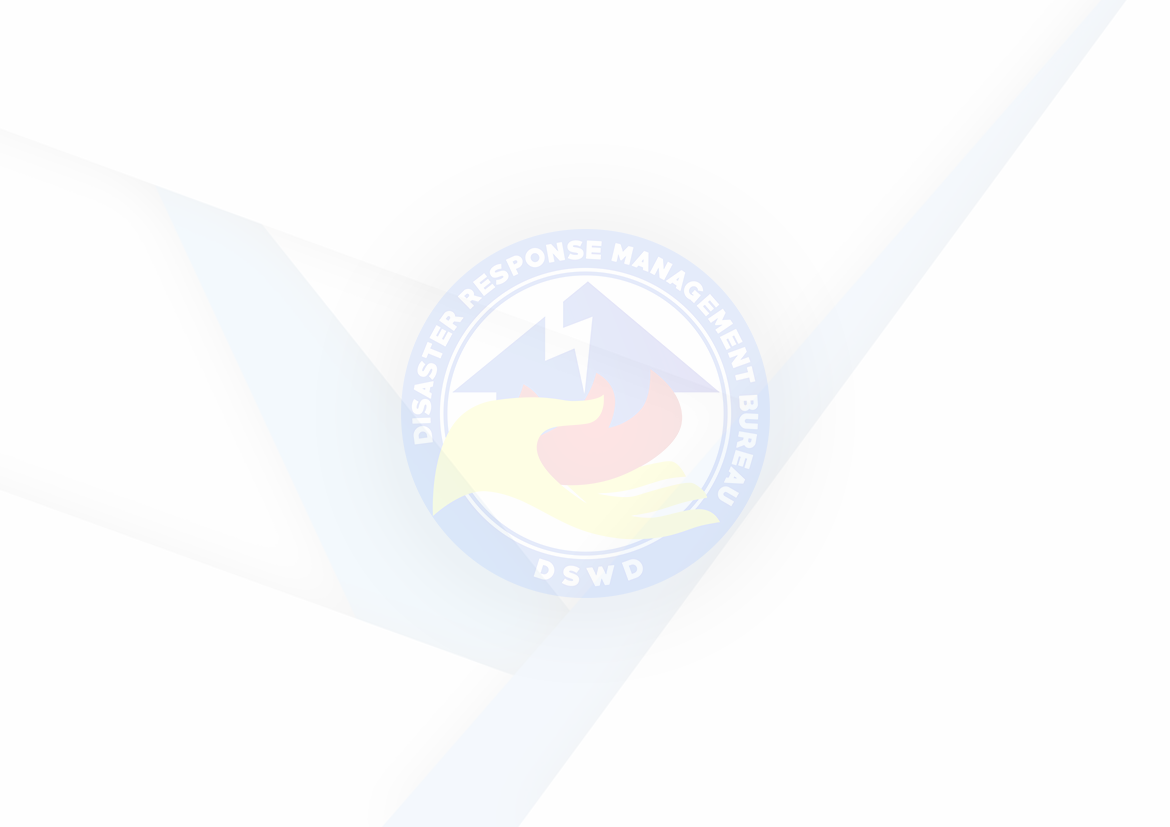 